CITY OF KOOTENAI 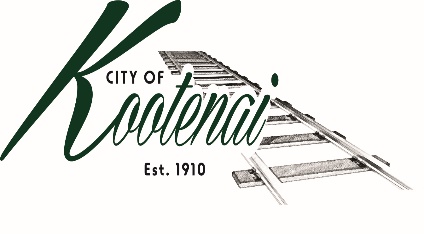 COUNCIL MEETING AGENDA  KOOTENAI CITY HALL204 SPOKANE STREETTuesday, September 5, 2023TIME:  6:30 P.M.PUBLIC IS WELCOME TO ATTEND PHYSICALLY – CAPACITY LIMIT – 15TELECONFRENCE/VIDEO IS AVALIABLEUSING THE FOLLOWING INFORMATION:Meeting URL: https://gomeet.comOptional Dial-In Number: 571-748-4021PIN: 1514180#Pledge of Allegiance/Roll Call:Amendments to the Agenda/ AnnouncementsGeneral Public Comment: Each speaker will be allowed a maximum of 3 minutes to speak on subjects outside of the agenda items unless additional information is requested by Mayor/Council.  Written comments must be submitted at least 1 business day before the meeting date. Public Hearing Public Comment: Comments on matters set for future public hearing(s) is not permitted.Agenda Public Comment: Public may speak on the following agenda items. A signup sheet will be provided.  1.	Consent Agenda:  ACTIONNotice to the Public:  All matters listed within the Consent Agenda have been distributed to each council member for review, are considered to be routine, and will be enacted on by one motion of the Council with no separate discussion.  If separate discussion is desired, that item may be removed from the Consent Agenda and placed on the Regular Agenda by request.Approval of minutes for the August 1, 2023, August 15, 2023, FY2024 Appropriations Public Hearing1.2 Approval of Bills and Payroll – August 20232.	Reports: 2.A  Mayor: 2.B  City Engineer: Written Report Summary 	 2.B1 Engineering Consulting Services Amendment for FY 2024 - ACTION       2.B2 Idaho Strategic Initiatives Grant Program - Advisory2.C City Planner: Written Report Summary 	2.C1 Building permit activity – Advisory	2.C2 Land Use Application Activity – Advisory	2.C3 Area of City Impact, Providence Subdivision - ACTION2.D City of Sandpoint Law Enforcement – Written Report Summary	2.D1 Calls for Service – update 			2.E Selkirks-Pend Oreille Transit (SPOT): 2.F Clerk: Written Report: Written Report Summary	3.F1 Administrative – update2.G Park Committee - Update 3.	Discussion/Action Items: 	3.1 2024 Independent Contractor Agreement for Legal Services – ACTION4.	Adjournment